University Services Enrichment Program (USEP) Application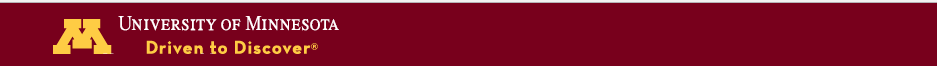 University Services Teamster Employees Only Name: ______________________________________________________				Cell Phone Number: _______________________________________________						Email Address: ____________________________________________________				Employee ID (on UCard): ____________________________________________________		Job Classification (include number):  ____________________________________________________	University Services Department: ________________________________________________		I am applying for tuition assistance for the following semester (circle one)      Winter        Summer       FallWhat school are you currently enrolled in?Dunwoody College of TechnologyHennepin Technical CollegeDakota Technical CollegeCentury CollegeMinneapolis Community & Technical CollegeOther technical  education program  (write in school name)My student ID/Number is:  _____________________________ (this will be validated with the school) Please identify your enrollment status:I am newly enrolled and will start my HVAC technical certification program during the semester noted above.I am an existing student at the above eligible school who is currently taking classes towards a technical certification in HVAC and will continue my education during the semester noted above.Employee Signature:  ___________________________				  Date: _______Supervisor SectionI have reviewed the application and certify that the employee listed is eligible (University Services employee for more than 18 months, is in good standing, has regular attendance, and has no active discipline).Supervisor Signature:  ___________________________				  Date: _______Supervisor printed name:  ___________________________			   Date: _______Human Resource USEP Manager ___________________________		    Date: _______University Services Human Resources Director (printed name) ___________________________	     Date: _______